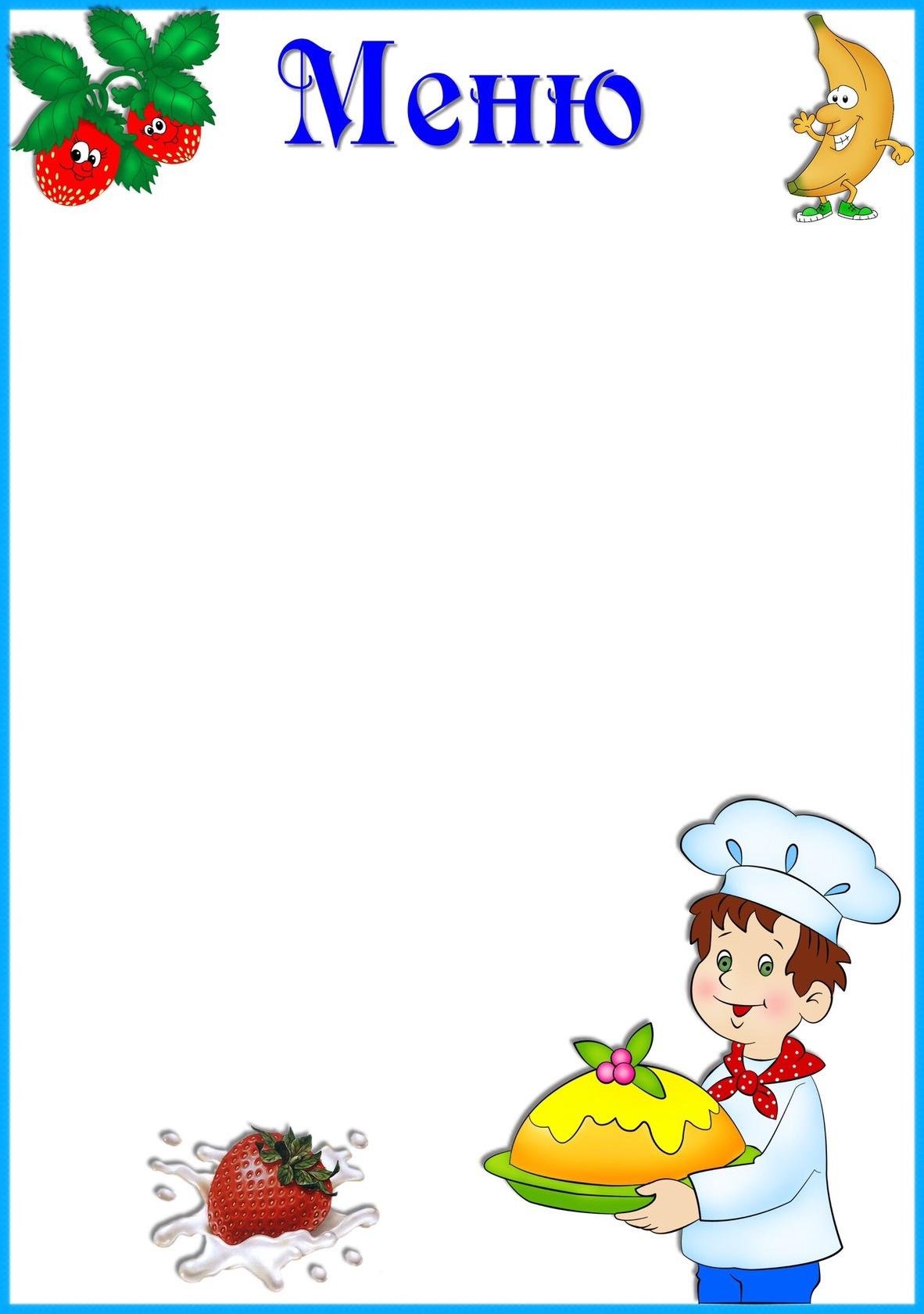 «19» июля 2022г.   Приём  пищи                     Выход, г.Калорийность, ккал/ДжЦенаЗавтракЗавтракЗавтракЗавтракКаша манная180/20046,87/196,2415-92Кофейный напиток180/200118,69/496,9315-92Хлеб с маслом40/5154,9/648,5415-92Второй завтракМолоко150/200117,31/491,1510-52ОбедОбедОбедОбедСуп с макаронными изделиями180/20099,27/415,6232-77Плов с курицей180/200639,51/2677,532-77Кисель180/200116,29/486,8832-77Хлеб пшеничный/ржаной 50/30117,5/491,9532-77ПолдникПолдникПолдникПолдникЧай 180/20030/125,64-93Ватрушка с повидлом80182,3/763,254-93УжинУжинУжинУжинОвощное рагу180/200239,59/1003,1218-59Хлеб пшеничный40117,5/491,9518-59Чай180/20030/125,618-59ИТОГО1896,63/7940,8182-21